Cocos IslandsCocos IslandsCocos IslandsCocos IslandsMay 2026May 2026May 2026May 2026MondayTuesdayWednesdayThursdayFridaySaturdaySunday12345678910111213141516171819202122232425262728293031Hari Raya HajiNOTES: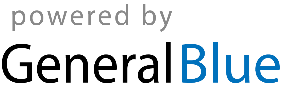 